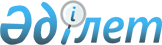 Об установлении ветеринарного режима карантинной зоны с введением ограничительных мероприятий в селе Мугалжар
					
			Утративший силу
			
			
		
					Решение акима села Мугалжар Мугалжарского района Актюбинской области от 18 февраля 2013 года № 1. Зарегистрировано Департаментом юстиции Актюбинской области 20 февраля 2013 года № 3538. Утратило силу решением акима села Мугалжар Мугалжарского района Актюбинской области от 19 апреля 2013 года № 2      Сноска. Утратило силу решением акима села Мугалжар Мугалжарского района Актюбинской области от 19.04.2013 № 2

      В соответствии со статьей 35 Закона Республики Казахстан от 23 января 2001 года «О местном государственном управлении и самоуправлении в Республике Казахстан», статьей 10-1 Закона Республики Казахстан от 10 июля 2002 года «О ветеринарии» и на основании представления главного государственного ветеринарно-санитарного инспектора Мугалжарской районной территориальной инспекции Комитета ветеринарного контроля и надзора Министерства сельского хозяйства Республики Казахстан от 5 февраля 2013 года № 1-26/52, аким села Мугалжар РЕШИЛ:



      1. Установить ветеринарный режим карантинной зоны с введением карантинного режима и ограничительных мероприятий, в связи с выявлением очага бешенства в селе Мугалжар Мугалжарского района.



      2. Рекомендовать государственному учреждению «Мугалжарская районная территориальная инспекция Комитета ветеринарного контроля и надзора Министерства сельского хозяйства Республики Казахстан» (по согласованию), принять меры вытекающие из данного решения.



      3. Контроль за исполнением настоящего решения возложить на главного специалиста государственного учреждения «Аппарат акима села Мугалжар» Б.Нарикову.



      4. Настоящее решение вводится в действие по истечении десяти календарных дней после дня его первого официального опубликования.      Аким села Мугалжар                        Г.Даримбетов
					© 2012. РГП на ПХВ «Институт законодательства и правовой информации Республики Казахстан» Министерства юстиции Республики Казахстан
				